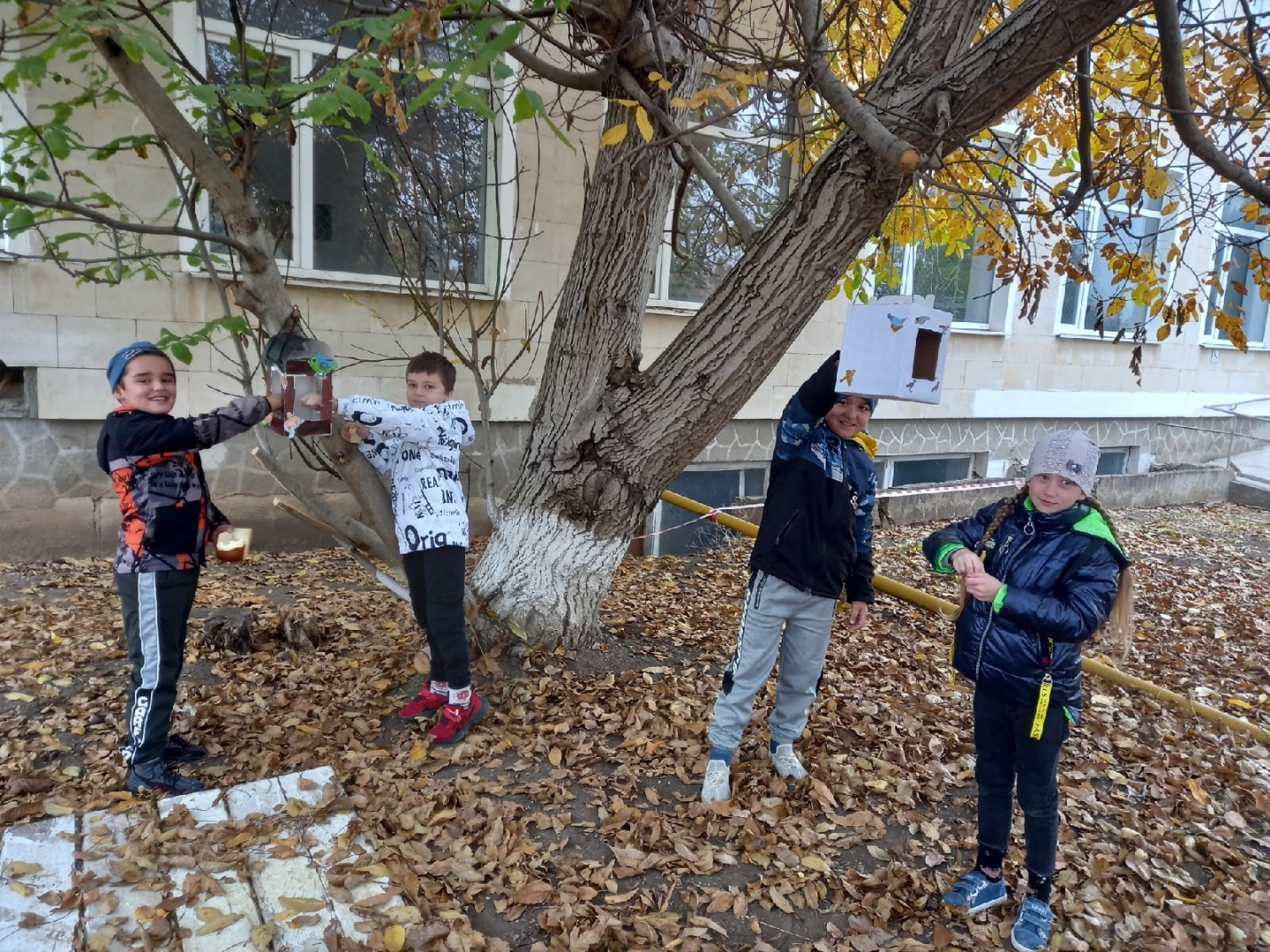 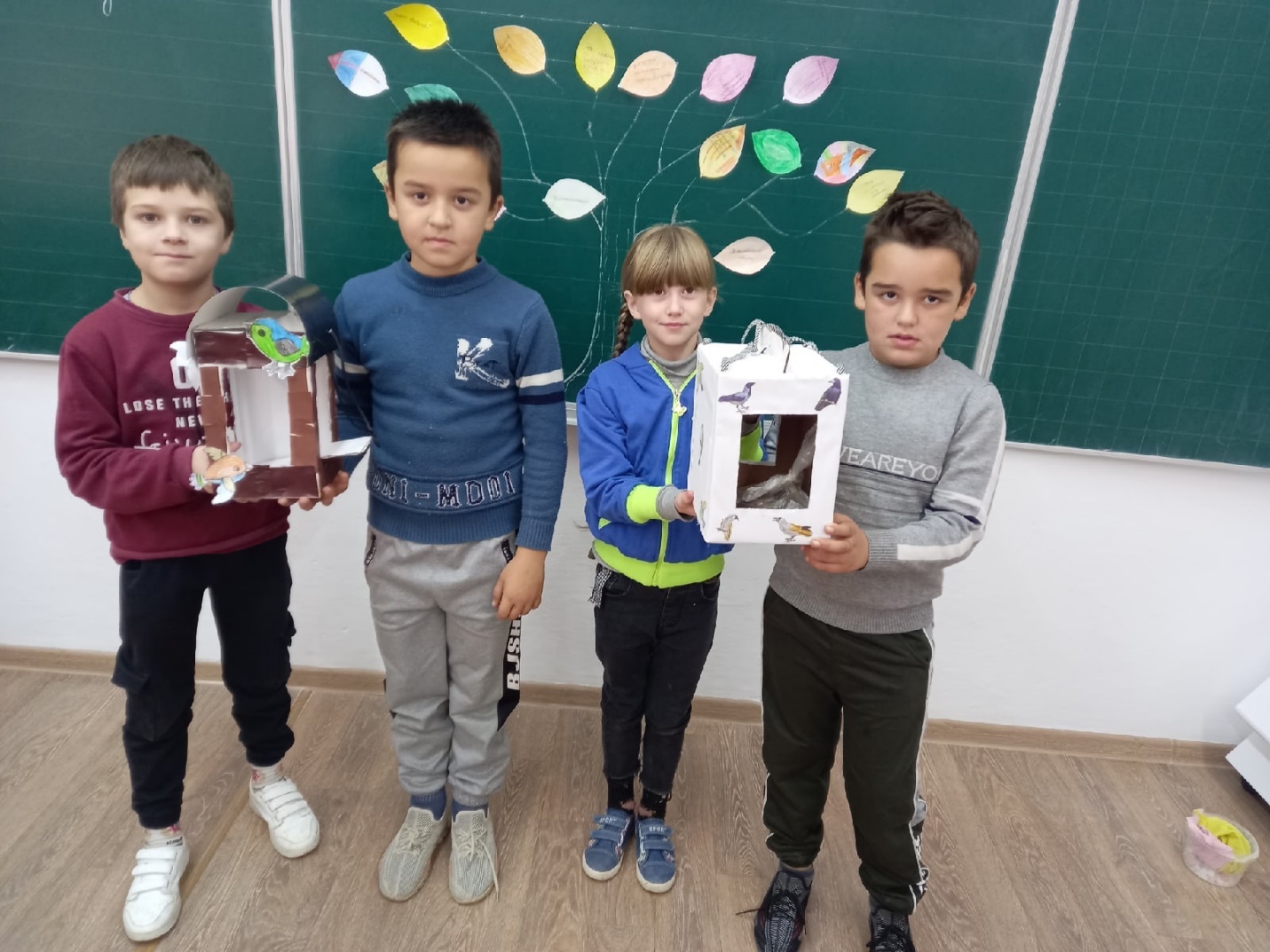 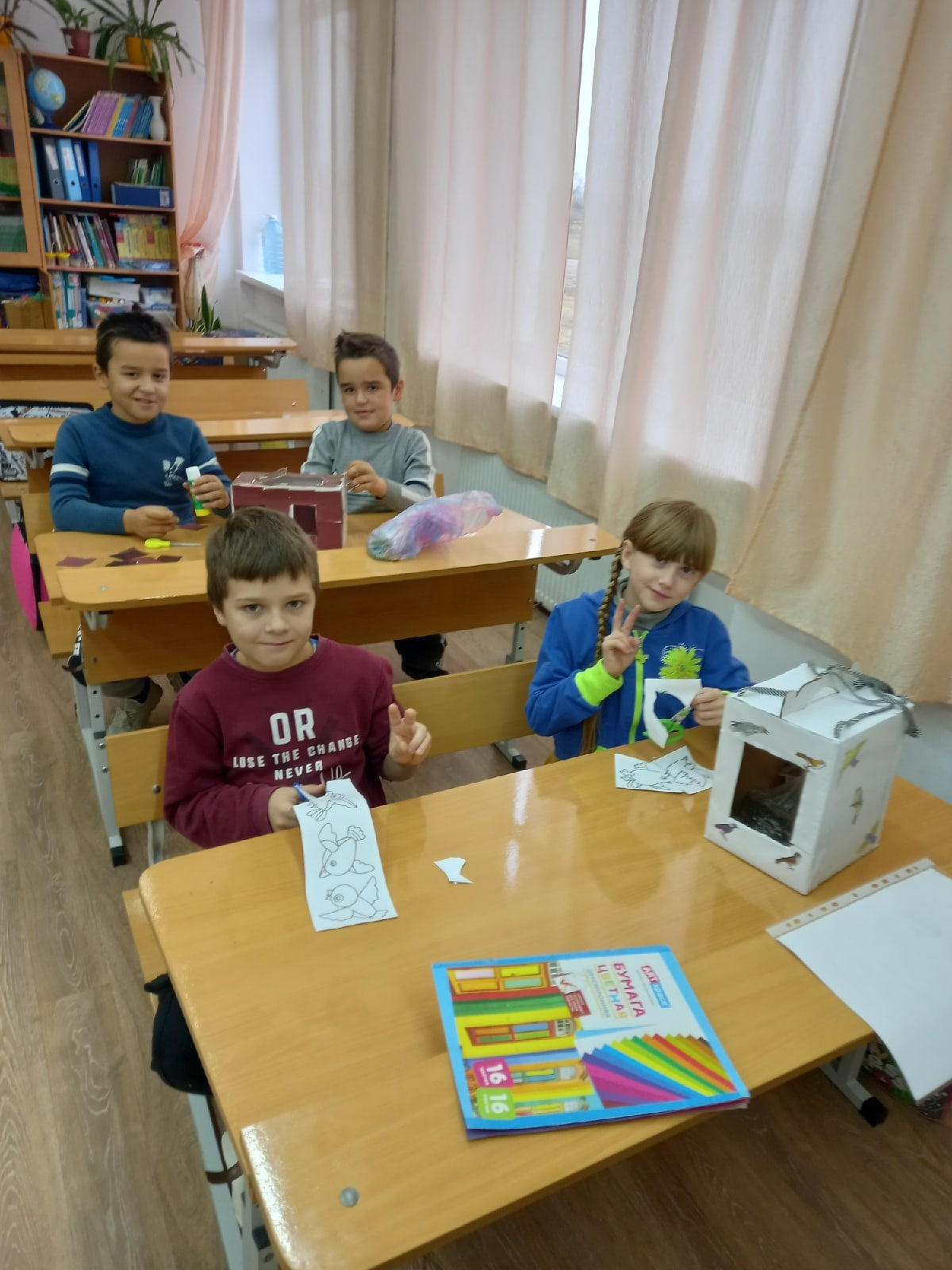 Отчёт о проведении мероприятия: "Кормушка своими руками!"учащимися 2 класса МБОУ «Найдёновская школа»Цели:Экологическое просвещение учащихся, привлечение внимания детей и взрослых  к проблемам зимующих и перелетных видов птиц для сохранения их численности и поддержания видового разнообразия.Вызвать сочувствие детей  к голодающим и замерзающим зимой птицам. Научить проявлять заботу к ним.Расширить знания учащихся о зимующих и перелётных видах птиц.Задачи:Образовательные:1.Формирование экологического представления детей об окружающем мире.2. Закрепить и обобщить представление детей о сочувствии, сопереживании, доброте, милосердии.Воспитательные:Воспитывать и развивать единую экологическую задачу: помочь, осознать главные этические законы жизни человека – любви, добра. Красоты, справедливости к окружающему миру.Развивающие:Развивать у детей потребность общения с природой и окружающим миром.Развивать в детях ответственность за "братьев наших меньших".Традиционно в нашей школе проходит акция «Покорми птиц зимой!». З ноября 2022г ,в МБОУ «Найдёновская школа», на занятии кружка «Хочу всё знать», был  проведен мастер класс по тему: «Кормушка своими руками!», где  учащиеся 2 класса вместе с классным руководителем Филоненко М.И.,  смастерили кормушки для птиц и развесили на деревьях около школы. Ежедневно ребята собираются приносить пакетики с кормом  и подсыпать зерно в кормушки. С интересом наблюдают за птицами, посещающими наши кормушки: это - воробьи, синицы, дятел и другие. Настроение ребят улучшается, когда они осознают, что делают хорошее дело. Поэтому мы решили принять участие  во II Международном экологическом конкурсе кормушек и творческих работ «Сытая птица мороза не боится», где заняли 3 место и были награждены дипломом. Наша забота о пернатых  продолжается! 10.11.2012г в предверии  праздника «Синичкин день», коллектив учащихся 2 класса «Умелые ручки» МБОУ «Найдёновская школа»,  совместно с классным руководителем Филоненко М.И. продолжили работу  - забота о  наших пернатых . Хайрединова Камила и Мешков Кирилл, вместе с родителями смастерили еще 2 кормушки для пернатых.Ребята подготовили совместное выступление и участие во Всероссийском конкурсе «Синичкин день»  на тему : «Покормите птиц зимой!», за которое были награждены дипломом I степени.Наша забота о пернатых  продолжается! 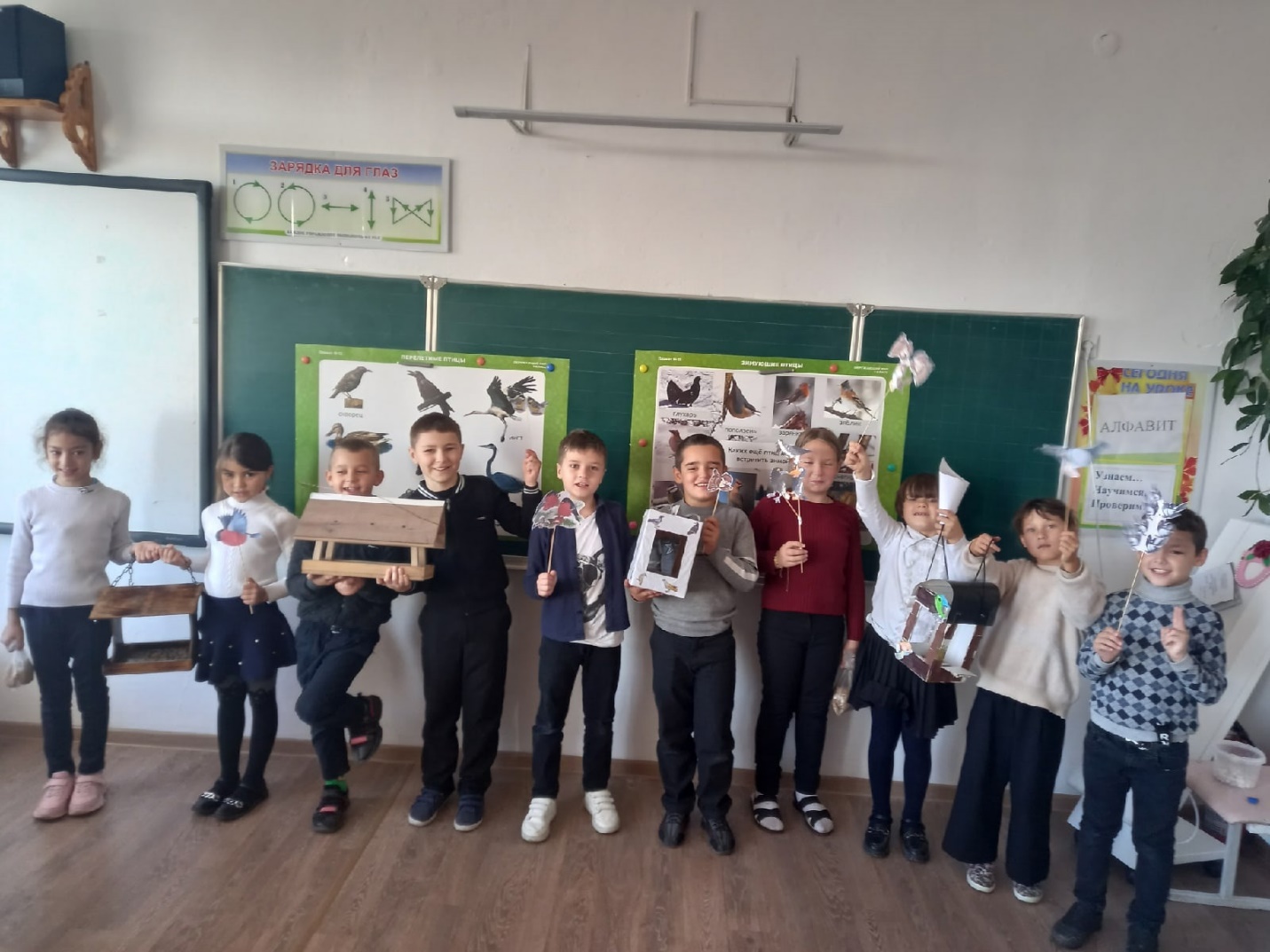 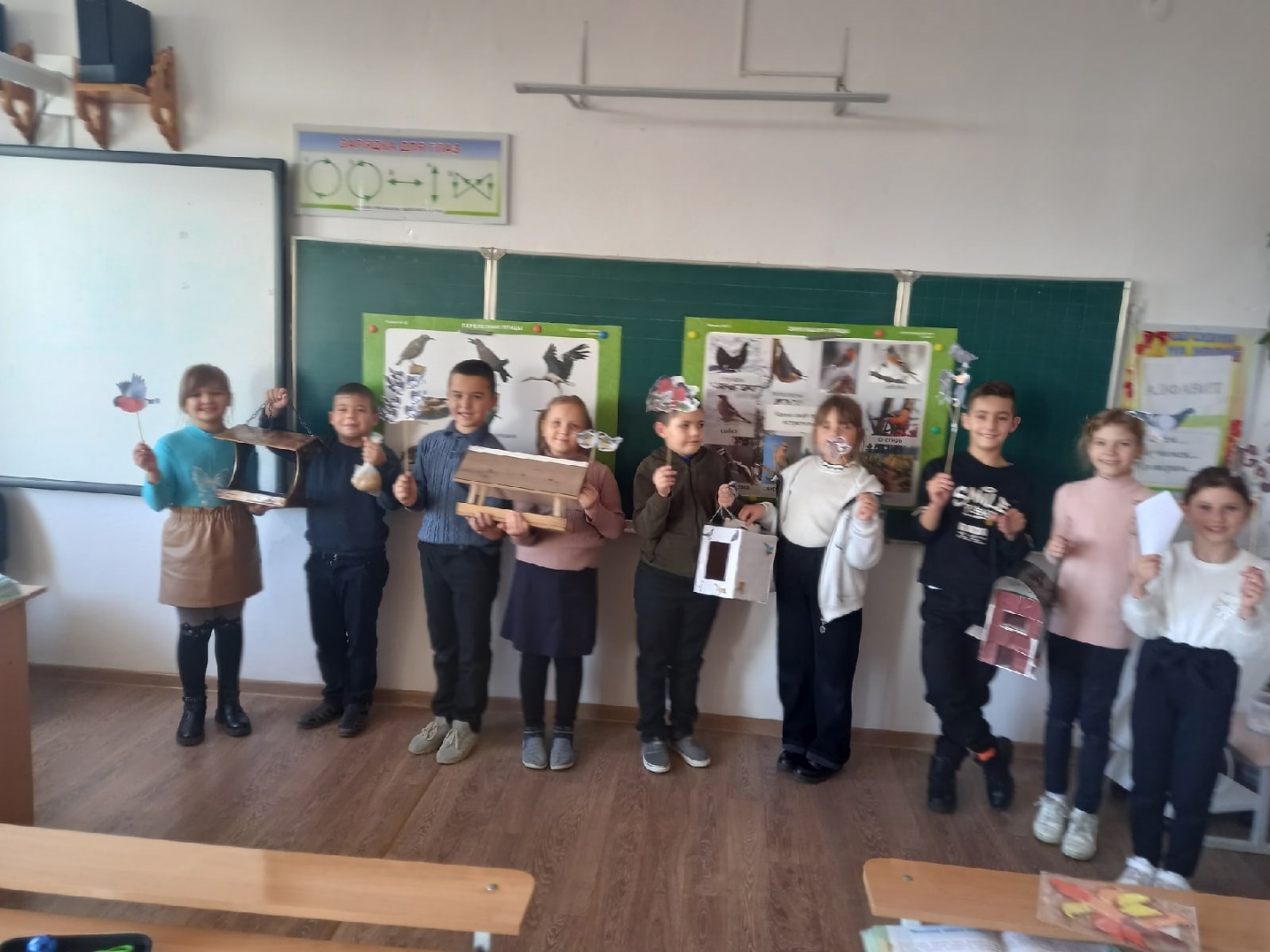 